Please follow the steps below for Registration Instructions for Lohn ISD’s Online Agriculture Instruction.
Lohn Online Agricultural Instruction4 – Below My Courses --------------- Click “View” to right of Lohn Online Agriculture Instruction5 – Below Lessons ---------- Click “View Lesson” to the right of Marking and Measuring Devices6 – Read through the Slide Show / PDF about Marking and Measuring Devices.7 – Below Interactive Activities -------- Click Marking and Measuring Devices and VocabularyComplete Assignment matching the Word to the Definition8 – Below Interactive Assessments --------- Click Marking and Measuring Devices and AssessmentComplete Assessment choosing multiple choice answers for 10 questions.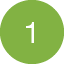 Go to login.icevonline.com/register.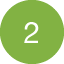 Enter the registration code: LOHOWEN010After entering the registration code, fill in your information and choose a username and password.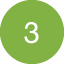 Click "Submit".After clicking the "Submit" button, the course will appear on your (the student’s) "My Courses" page.